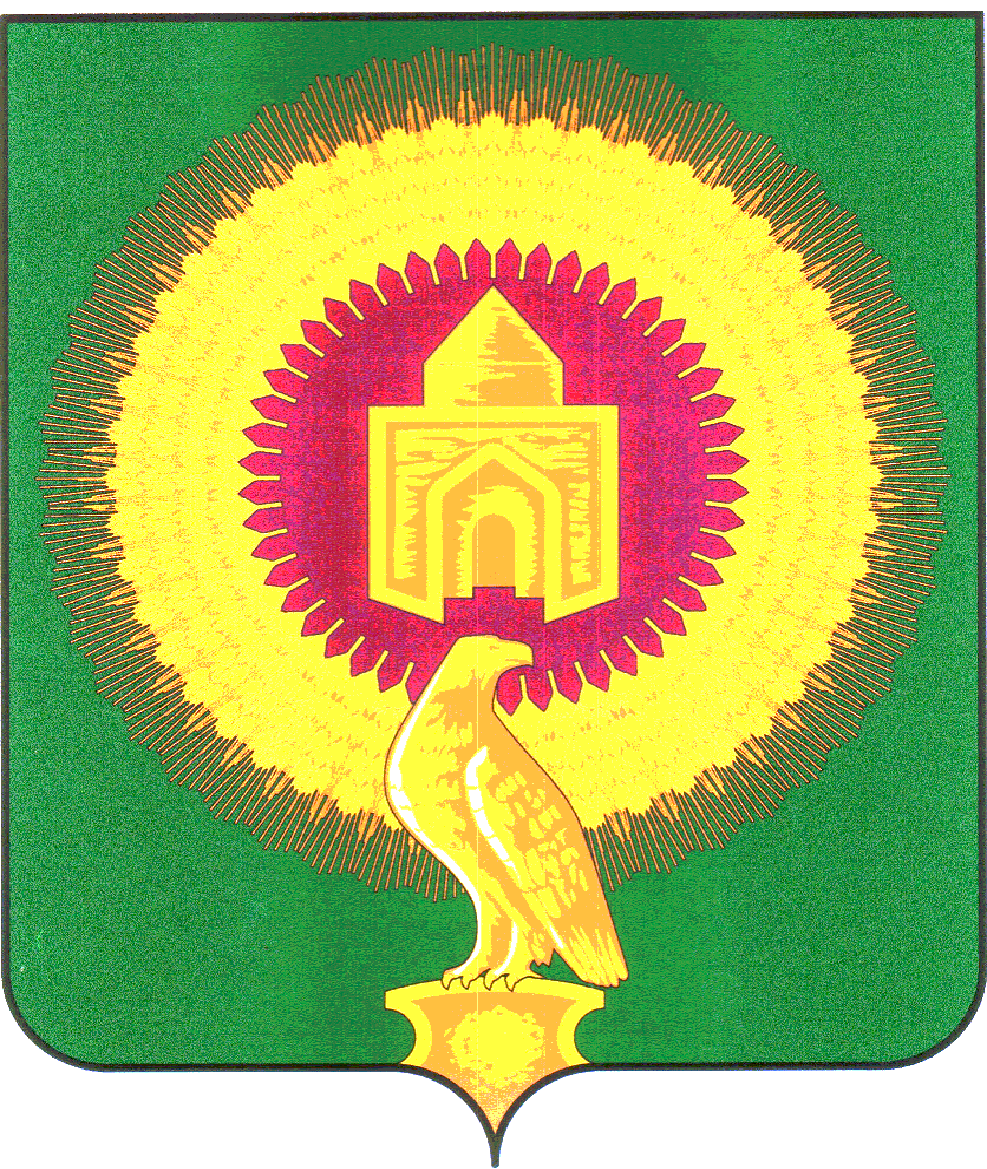 Совет депутатов Краснооктябрьского сельского поселения Варненского муниципального района Челябинской области РЕШЕНИЕ От    30.04.2014г                                                                       п. Красный Октябрь                                                         № 6Об утверждении «Положения о муниципальном жилищном фонде Краснооктябрьского сельского поселения» В соответствии с Конституцией Российской Федерации, федеральным законом «Об принципах организации местного самоуправления в Российской Федерации, жилищным  кодексом РФ, иными нормативно-правовыми актами Российской Федерации, Челябинской области, Краснооктябрьского сельского поселения, с учетом конституционного права граждан на жилье , и обеспечением граждан жильем, в целях обеспечения возможности расселения жителей муниципального образования при чрезвычайных ситуациях природного и технического характера, Совет депутатов Краснооктябрьского  сельского поселения Варненского муниципального района Челябинской области решил:  Утвердить  «Положение о муниципальном жилищном фонде Краснооктябрьского  сельского поселения» (приложение). настоящее решение вступает в силу после обнародования.           Председатель совета депутатов:                              Колеватых Н.Н.            Глава  сельского поселения:                                    Майоров А.М.                                                                                                       Приложение к решению                                                                                                                      Совета депутатов Краснооктябрьского                                                                                                    сельского поселения                                                                          № 6    от 30.04.2014гПОЛОЖЕНИЕО МУНИЦИПАЛЬНОМ ЖИЛИЩНОМ ФОНДЕ  КРАСНООКОГО СЕЛЬСКОГО ПОСЕЛЕНИЯ Глава 1.   МУНИЦИПАЛЬНЫЙ ЖИЛИЩНЫЙ ФОНД КРАСНООКТЯБРЬСКОГО СЕЛЬСКОГО ПОСЕЛЕНИЯ. Статья 1. Состав, назначение муниципального жилищного фонда Муниципальный жилищный фонд представляет собой совокупность всех жилых помещений , находящихся в собственности Краснооктябрьского сельского поселения, приобретаемых муниципальным образованием поступающего в муниципальную собственность по акту передачи  иным законным основаниям. В муниципальный жилищный фонд включаются изолированные жилые помещения , пригодные для проживания, отвечающие предъявляемым к жилым помещениям требованиям. Статья 2. Виды муниципального жилищного фонда Муниципальный жилищный фонд Краснооктябрьского сельского поселения состоит из: Жилищного фонда , предназначенного для предоставления гражданам на условиях социального найма в соответствии с действующим законодательством(жилищный фонд социального использования); муниципального жилищного фонда коммерческого использования, предназначенного для предоставления  жилья гражданам на условиях договора  найма муниципального жилого помещения (коммерческого найма); специализированного жилищного фонда. Глава 2. ЖИЛИЩНЫЙ ФОНД СОЦИАЛЬНОГО ИСПОЛЬЗОВАНИЯ Статья 3. Основания предоставления жилых помещений на условиях социального найма Жилищный фонд социального использования формируется в целях обеспечения жильем на условиях  договора социального найма малоимущих жителей Краснооктябрьского сельского поселения, нуждающихся в улучшении жилищных условий, признанных таковыми в установленном порядке и состоящими на учете нуждающихся в администрации Краснооктябрьского сельского поселения.            Данный жилищный фонд не может быть менее 50% муниципального жилищного фонда . Учет граждан , нуждающихся в предоставлении жилья на условиях социального найма , ведется Администрацией краснооктябрьского сельского поселения.Рассмотрение вопросов о возможности предоставления им жилья на условиях социального найма ведется общественной жилищной комиссией муниципального образования. Иным категориям граждан, жилые помещения на условиях социального найма могут быть предоставлены в случаях, предусмотренных законодательством Российской Федерации и Челябинской области. Статья 4. Учетная норма и норма предоставления жилья на территории Краснооктябрьского  сельского поселения  На территории Краснооктябрьского сельского поселения минимальный размер площади жилого помещения, исходя из которого определяется размер общей площади жилого помещения, предоставляемого по договору социального найма (норма предоставления), составляет 18 квадратных метров общей площади на одного человека. Размер занимаемой гражданином общей площади жилого помещения на территории Краснооктябрьского сельского поселения, исходя из которого определяется уровень обеспеченности граждан общей жилой площадью в целях принятия на учет нуждающихся ( учетная форма ), составляет 16 квадратных метров.Примечание. В целях настоящей статьи под членами семьи гражданина  понимаются- проживающие совместно с гражданином его супруг, дети, родители.   Другие родственники и в исключительных  случаях другие граждане могут быть признаны  членами семьи гражданина, если они вселены им в качестве  членов семьи. Статья 5.  Правила пользования жилыми помещениями , основания и порядок выселения граждан Правила пользования жилыми помещениями, предоставленными на условиях социального найма, основания и порядок прекращения договора и выселения граждан из занимаемых помещений определяются законодательством Российской Федерации. Глава 3. ЖИЛИЩНЫЙ ФОНД КОММЕРЧЕСКОГО ИСПОЛЬЗОВАНИЯ Глава 4. ЗАКЛЮЧИТЕЛЬНЫЕ ПОЛОЖЕНИЯ Статья 18. Рассмотрение споров, связанных с использованием муниципального жилищного фонда  Действия (бездействия) и решения органов и должностных лиц органов местного самоуправления, связанные с предоставлением и использованием жилых помещений муниципального жилищного фонда, могут быть обжалованы заинтересованными лицами Главе Краснооктябрьского сельского поселения. Поданные жалобы подлежат обязательному  рассмотрению по правилам, предусмотренным для рассмотрения жалоб и обращений граждан в органы местного самоуправления. В случае  несогласия с решением, принятым по результатам рассмотрения жалобы, действия (бездействия) и решения органов и должностных лиц могут быть обжалованы в судебном порядке. Глава сельского поселения:                           А.М.Майоров